ПЛАН КОНСУЛЬТАЦИЙ ПОДГОТОВКИ К ГИА 9 классов МБОУ СОШ № 77 на период дистанционного обученияУважаемые учащиеся! Уважаемые родители!	Приближается пора сдачи экзаменов! Психологически период завершения обучения в школе представляет особую трудность для наших выпускников потому, что это время первого  испытания (и период сегодня непростой - дистанционное обучение). Поэтому результаты выпускных экзаменов имеют для детей особую значимость. ПРОСИМ НЕ ВОЛНОВАТЬСЯ! НА ЛЮБОЙ ВОПРОС ПЕДАГОГИ ГОТОВЫ ОТВЕТИТЬ ВАМ! Можно писать на электронные почты и мессенджеры. Также в АИС СГ можно написать сообщение учителю, на которое он ОБЯЗАТЕЛЬНО ОТВЕТИТ.ВСЮ ИНФОРМАЦИЮ ПО  ОРГАНИЗАЦИИ ГИА ДОВЕДЕМ ДО ВАС ОБЯЗАТЕЛЬНО, УВАЖАЕМЫЕ РОДИТЕЛИ и УВАЖАЕМЫЕ УЧАЩИЕСЯ! НИЖЕ ПРЕДЛАГАЕМ КОНСУЛЬТАЦИОННУЮ ПОМОЩЬ по подготовке к ЭКЗАМЕНАМ РЕСУРСЫ для подготовки к экзаменамРЕКОМЕНДАЦИИ ПСИХОЛОГА МБОУ СОШ № 77  ЕЛЕНЫ НИКОЛАЕВНЫ ШЛАПАК «Скорая помощь» в стрессовой ситуации1. Дыхание: через глубокий вдох, задержку дыхания на пике вдоха и медленный выдох (после выдоха мысленное произнесение короткого слова). Ни в коем случае нельзя удлинять вдох, это влечет за собой гипервентиляцию мозга и измененное состояние. Противострессовое дыхание – главный компонент психосоматического равновесия.2. Минутная релаксация (мышечное расслабление): сосредоточиться на выражении лица и положении тела. Распустить мышцы, присоединить к этому глубокое дыхание с продолжительным вдохом.3. Необходимо оглядеться вокруг и очень медленно и внимательно осмотреть все, что находится вокруг. Мысленно перебрать все детали обстановки, провести своеобразную инвентаризацию. Это отвлекает от стрессового напряжения.4. Перед экзаменом аутотренинг: «Я все знаю, Я учился хорошо, Я могу сдать экзамен, Я сдам экзамен, Я уверен в своих знаниях. Спокойно»русский языкрусский языкматематикаматематикаВ данном разделе представлены документы, определяющие структуру и содержание контрольных измерительных материалов основного государственного экзамена 2020 года: — демонстрационные варианты контрольных измерительных материалов для проведения основного государственного экзамена по общеобразовательным предметам обучающихся, освоивших основные общеобразовательные программы основного общего образования.
Для работы с файлами необходимо убедиться в наличии программы для просмотра и печати документов формата PDF.https://fipi.ru/oge/demoversii-specifikacii-kodifikatoryможно ознакомиться с демоверсией работы (структура)В данном разделе представлены документы, определяющие структуру и содержание контрольных измерительных материалов основного государственного экзамена 2020 года: — демонстрационные варианты контрольных измерительных материалов для проведения основного государственного экзамена по общеобразовательным предметам обучающихся, освоивших основные общеобразовательные программы основного общего образования.
Для работы с файлами необходимо убедиться в наличии программы для просмотра и печати документов формата PDFhttps://fipi.ru/oge/demoversii-specifikacii-kodifikatory#!/tab/173801626-2можно ознакомиться с демоверсией работы (структура)В данном разделе Открытый банк заданий ОГЭ можно ознакомиться с  заданием Части 1 (задание 1) Часть 1 включает в себя 1 задание и представляет собой письменную работу по прослушанному тексту (сжатое изложение). Исходный текст для сжатого изложения прослушивается на экзамене 2 раза.http://oge.fipi.ru/os/xmodules/qprint/index.php?theme_guid=739C92B62FA098A74536BD3E064F0CD8&proj_guid=2F5EE3B12FE2A0EA40B06BF61A015416Можно прослушать тексты изложений (вспомнить ранее изученный материал, который выполняли на уроках)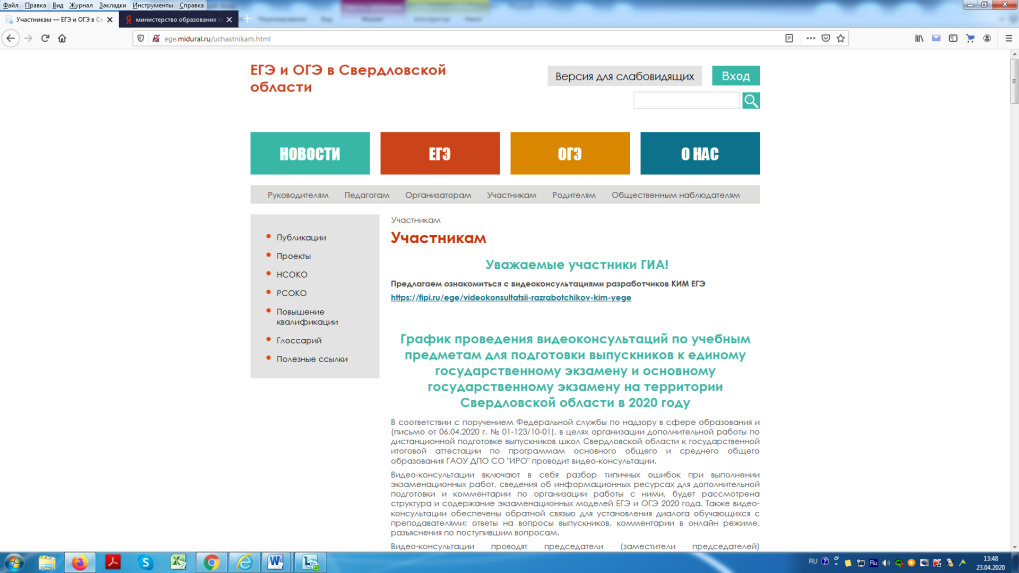 РЕКОМЕНДУЕМ!!Видео-консультации включают в себя разбор типичных ошибок при выполнении экзаменационных работ, сведения об информационных ресурсах для дополнительной подготовки и комментарии по организации работы с ними, будет рассмотрена структура и содержание экзаменационных моделей ЕГЭ и ОГЭ 2020 года.График_проведения_видеоконсультаций_для_подготовки_выпускников_к_ГИА на_территории_СО_в_2020_годуПРОСИМ ОБРАТИТЬ внимание на консультации ! Видео-консультации проводят председатели (заместители председателей) региональной предметной комиссии Свердловской области по общеобразовательным предметам. ССЫЛКИ АКТИВНЫ (даже если даты уже прошли)  Рекомендация учителя по выполнению 1 задания НАПИСАТЬ ИЗЛОЖЕНИЕ : пройти по 4 ссылкам (они небольшие по времени)  и прослушать педагога о том, как прослушивать текст ИЗЛОЖЕНИЯ, что делать во время паузы, второе прослушивание текста, как сжать текст (способы сжания), что проверить перед сдачей работыhttps://www.youtube.com/watch?v=0LDHESXm-kI&list=PLbItxcIvBIY8YI-l0_n_Cs6mw5BqMcqcEhttps://www.youtube.com/watch?v=ry2lSGLIzbc&list=PLbItxcIvBIY8YI-l0_n_Cs6mw5BqMcqcE&index=2https://www.youtube.com/watch?v=v2U0KRIsr_A&list=PLbItxcIvBIY8YI-l0_n_Cs6mw5BqMcqcE&index=3https://www.youtube.com/watch?v=RpEQCjL55HE&list=PLbItxcIvBIY8YI-l0_n_Cs6mw5BqMcqcE&index=4https://www.youtube.com/watch?v=ImbmzxSWw9o&list=PLbItxcIvBIY8YI-l0_n_Cs6mw5BqMcqcE&index=5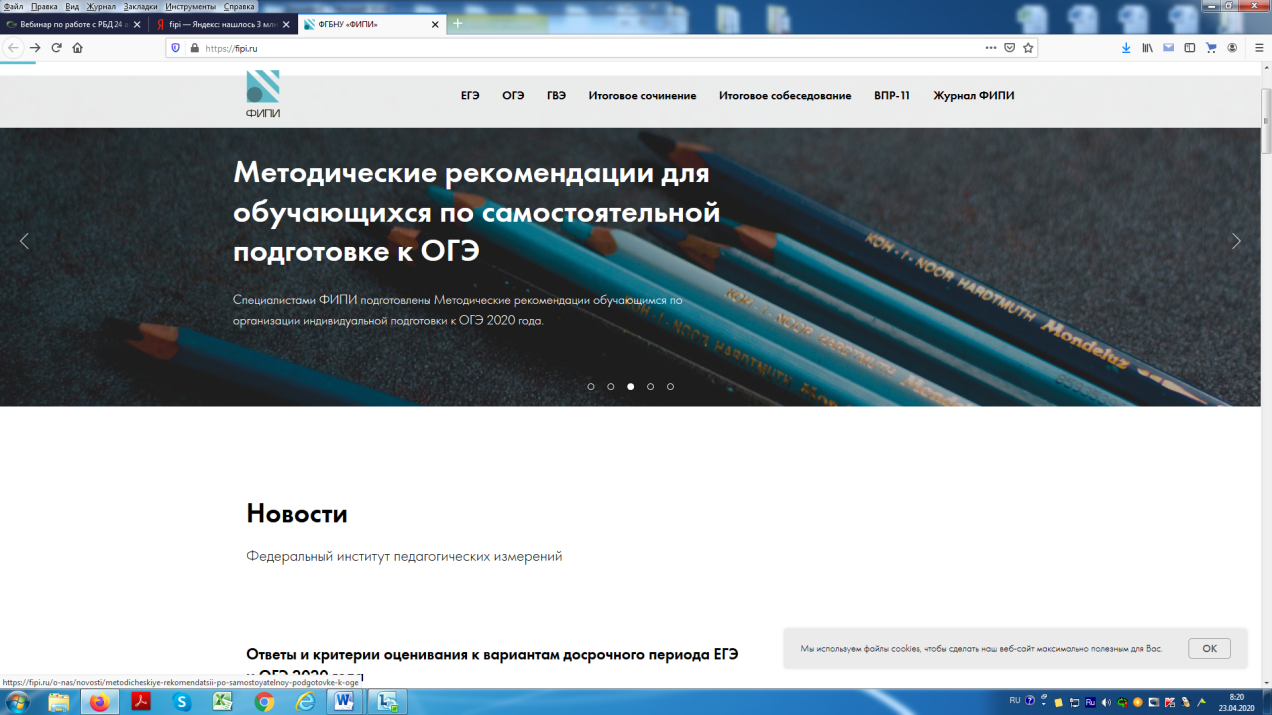 Методические рекомендации для обучающихся по самостоятельной подготовке к ОГЭМожно ознакомиться с данными материалами на сайте Ознакомиться с видеоуроком по ссылкеРекомендация учителя по выполнению 2 части (задания 2 и 3 ) Синтаксический анализ. Пунктуационный анализ.   https://yandex.ru/video/preview/?filmId=216369999385003982&text=%D0%92%D0%98%D0%94%D0%95%D0%9E%20%D0%A3%D0%A0%D0%9E%D0%9A%20%D0%B7%D0%B0%D0%B4%D0%B0%D0%BD%D0%B8%D1%8F%202-8%20%D0%9E%D0%93%D0%AD%202020%20%D1%80%D1%83%D1%81%D1%81%D0%BA%D0%B8%D0%B9%20%D1%8F%D0%B7%D1%8B%D0%BA&path=wizard&parent-reqid=1587793182705200-1745837883850544296800195-production-app-host-sas-web-yp-211&redircnt=1587793198.1Можно посмотреть видео разбора заданий  работы СТАДГРАД  с консультацией специалиста https://www.youtube.com/watch?v=rpg5TRqkKAA&list=PLEbryQMrKLKH1Q_S2zbmRMunES1oQgfad&index=12&t=0sОзнакомиться с видеоуроком по ссылкеРекомендация учителя по выполнению 2 части (задания 4-6  ) https://yandex.ru/video/search?text=%D0%92%D0%98%D0%94%D0%95%D0%9E+%D0%A3%D0%A0%D0%9E%D0%9A+%D0%B7%D0%B0%D0%B4%D0%B0%D0%BD%D0%B8%D1%8F+4-8+%D0%9E%D0%93%D0%AD+2020+%D1%80%D1%83%D1%81%D1%81%D0%BA%D0%B8%D0%B9+%D1%8F%D0%B7%D1%8B%D0%BAhttps://oge.sdamgia.ru/Каждый из учащихся 9 классов  авторизован в системе и выполняет регулярно в течение учебного года  задания, данные учителем. Не забывайте заполнять лист учёта ошибок и присылать его учителю.Это ВАЖНО для анализа своих ошибок и корректировки дальнейшей! Любой вопрос можно задать учителюОзнакомиться с видеоуроком по ссылкеРекомендация учителя по выполнению 2 части (задания 7-8  ) https://yandex.ru/video/search?text=%D0%92%D0%98%D0%94%D0%95%D0%9E%20%D0%A3%D0%A0%D0%9E%D0%9A%20%D0%B7%D0%B0%D0%B4%D0%B0%D0%BD%D0%B8%D1%8F%207-8%20%D0%9E%D0%93%D0%AD%202020%20%D1%80%D1%83%D1%81%D1%81%D0%BA%D0%B8%D0%B9%20%D1%8F%D0%B7%D1%8B%D0%BAРекомендации учителя по написанию сочинения (задания ЧАСТИ 3)По ссылкам можно посмотреть обучающее видео по написанию сочинений9.1, 9.2 или 9.3.Помните, что на ЭКЗАМЕНЕ вы выбираете только 1 вариантhttps://yandex.ru/video/preview/?filmId=17288509522129126453&reqid=1587793551767296-725910443809072108600113-vla1-1527-V&suggest_reqid=667092924157650559636380354009323&text=%D0%92%D0%98%D0%94%D0%95%D0%9E+%D0%A3%D0%A0%D0%9E%D0%9A+%D1%87%D0%B0%D1%81%D1%82%D1%8C+3+%D0%9E%D0%93%D0%AD+2020+%D1%80%D1%83%D1%81%D1%81%D0%BA%D0%B8%D0%B9+%D1%8F%D0%B7%D1%8B%D0%BAhttps://yandex.ru/video/preview/?filmId=8241111681394441480&reqid=1587793901273948-622093306782356966800113-vla1-1636-V&text=%D0%92%D0%98%D0%94%D0%95%D0%9E+%D0%A3%D0%A0%D0%9E%D0%9A+%D1%87%D0%B0%D1%81%D1%82%D1%8C+3+%D1%81%D0%BE%D1%87%D0%B8%D0%BD%D0%B5%D0%BD%D0%B8%D0%B5+9.1+%D0%9E%D0%93%D0%AD+2020+%D1%80%D1%83%D1%81%D1%81%D0%BA%D0%B8%D0%B9+%D1%8F%D0%B7%D1%8B%D0%BAhttps://yandex.ru/video/preview/?filmId=9278151102328581917&text=%D0%92%D0%98%D0%94%D0%95%D0%9E+%D0%A3%D0%A0%D0%9E%D0%9A+%D1%87%D0%B0%D1%81%D1%82%D1%8C+3+%D1%81%D0%BE%D1%87%D0%B8%D0%BD%D0%B5%D0%BD%D0%B8%D0%B5+9.1+%D0%9E%D0%93%D0%AD+2020+%D1%80%D1%83%D1%81%D1%81%D0%BA%D0%B8%D0%B9+%D1%8F%D0%B7%D1%8B%D0%BAМинистерство просвещения Российской Федерации в партнёрстве с Общественным телевидением России (ОТР) с 27 апреля запускает образовательный телепроект, который поможет старшеклассникам подготовиться к экзаменам. Видеоуроки по ключевым предметам от ведущих учителей страны продлятся до конца учебного года согласно расписанию.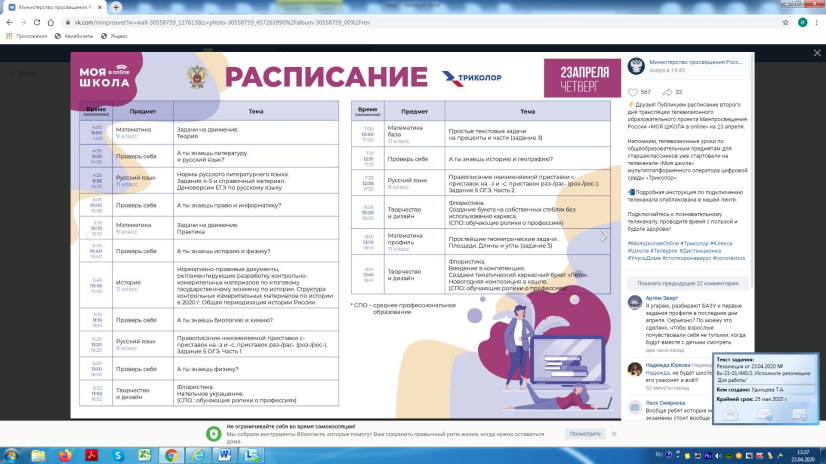 https://edu.gov.ru/distanceМетодические рекомендации для обучающихся по самостоятельной подготовке к ОГЭМожно ознакомиться с данными материалами на сайте График_проведения_видеоконсультаций_для_подготовки_выпускников_к_ГИА на_территории_СО_в_2020_годуПРОСИМ ОБРАТИТЬ внимание на консультации ! Видео-консультации проводят председатели (заместители председателей) региональной предметной комиссии Свердловской области по общеобразовательным предметам. ССЫЛКИ АКТИВНЫ (даже если даты уже прошли)   Министерство просвещения Российской Федерации в партнёрстве с Общественным телевидением России (ОТР) с 27 апреля запускает образовательный телепроект, который поможет старшеклассникам подготовиться к экзаменам. Видеоуроки по ключевым предметам от ведущих учителей страны продлятся до конца учебного года согласно расписанию.https://edu.gov.ru/distanceРЕКОМЕНДУЕМ ОЗНАКОМИТЬСЯ С МАТЕРИАЛАМИ!